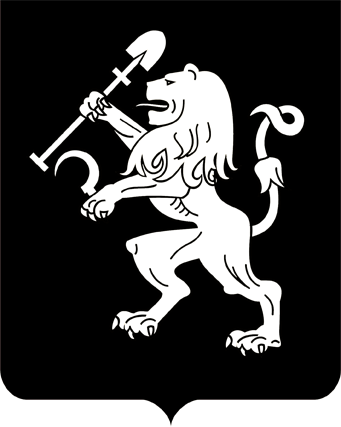 АДМИНИСТРАЦИЯ ГОРОДА КРАСНОЯРСКАПОСТАНОВЛЕНИЕОб утверждении муниципальной программы «Социальная поддержка населения города Красноярска» на 2020 год и плановый период 2021–2022 годовВ соответствии со статьей 179 Бюджетного кодекса Российской Федерации, постановлением администрации города от 27.03.2015 № 153 «Об утверждении Порядка принятия решений о разработке, формировании и реализации муниципальных программ города Красноярска»,                распоряжением администрации города от 30.07.2019 № 250-р                      «Об утверждении перечня муниципальных программ города Красноярска на 2020 год и плановый период 2021–2022 годов», руководствуясь статьями 41, 58, 59 Устава города Красноярска,ПОСТАНОВЛЯЮ:1. Утвердить муниципальную программу «Социальная поддержка населения города Красноярска» на 2020 год и плановый период 2021–2022 годов согласно приложению.2. Настоящее постановление опубликовать в газете «Городские новости» и разместить на официальном сайте администрации города.Глава города								        С.В. Еремин14.11.2019№ 870